باسمه تعالی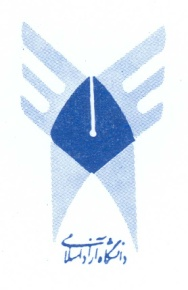 دانشگاه آزاد اسلامی واحد مشهدصورتجلسه شورای پژوهشی دانشكده حسابداري و مديريتجلسه شورای پژوهشی دانشکده در تاریخ                    با حضور اعضای شورا برگزار و در مورد موضوعات پیشنهادی پایان نامه دانشجویان ارشد/دکتری زیر تصمیمات و آراء زیر اتخاذ گردید: اعضای شورای گروه آموزشي: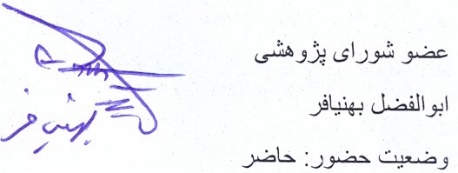 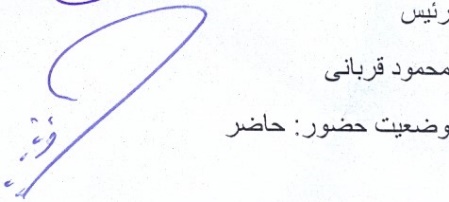 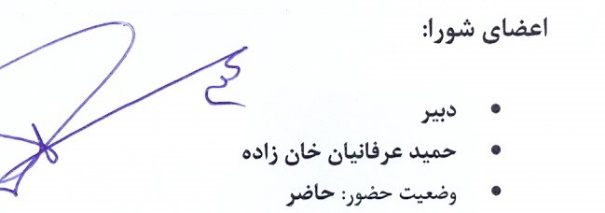 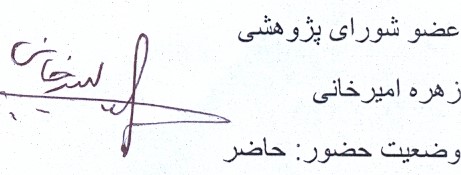 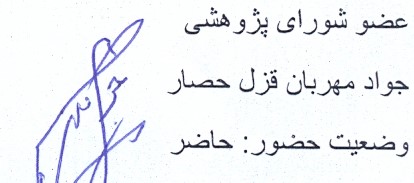 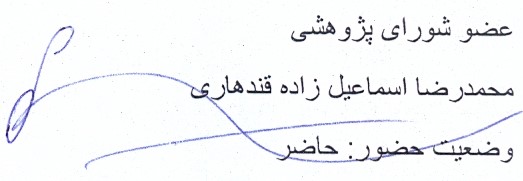 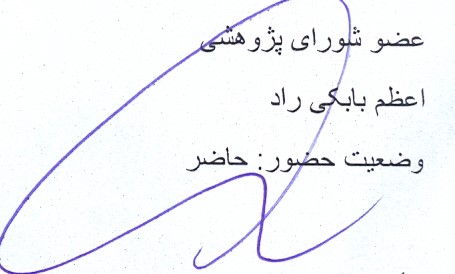 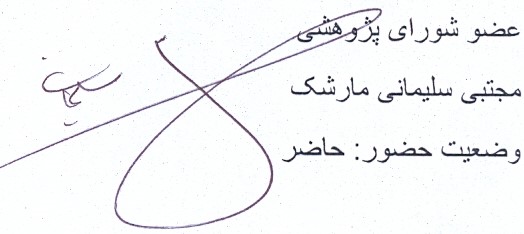 عضو شوراي پژوهشي 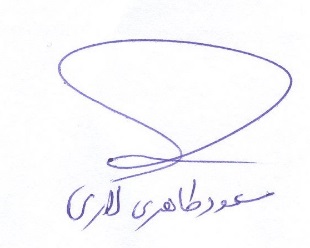 مسعود طاهري لاري وضعيت حضور: حاضردر پایین برگه مجددا تاریخ ثبت شودردیفنام و نام خانوادگیموضوع پیشنهادی پایان نامهاستاد راهنمااستاد مشاوررأی شورا12345678910